20 августа 2022 г. - 90 лет со дня рождения русского писателя Василия Павловича Аксенова (1932–2009).С 1980 года жил в США (где преподавал в университетах и работал радиожурналистом), в последние годы жизни — во Франции. Помимо прозы и драматургии, писал сценарии к художественным фильмам, был соавтором группового авантюрного романа «Джин Грин — неприкасаемый», издал одну книгу на английском языке («Желток яйца», 1989) и переводил с этого языка.Василий Аксёнов родился 20 августа 1932 года в Казани, в семье Павла Васильевича Аксёнова (1899—1991) и Евгении Соломоновны Гинзбург (1904—1977). Был третьим, младшим ребёнком в семье (и единственным общим ребёнком родителей). Отец, Павел Васильевич, был председателем Казанского горсовета и членом бюро Татарского обкома КПСС. Мать, Евгения Соломоновна, работала преподавателем в Казанском педагогическом институте, затем — заведующей отделом культуры газеты «Красная Татария». Впоследствии, пройдя сталинские лагеря, во времена разоблачения культа личности, Евгения Гинзбург стала автором книги воспоминаний «Крутой маршрут» — одной из первых книг-мемуаров об эпохе сталинских репрессий и лагерей, рассказавшей о восемнадцати годах, проведённых автором в тюрьме, колымских лагерях и ссылке.В 1937 году, когда Василию Аксёнову не было ещё и пяти лет, оба родителя (сначала мать, а затем вскоре — и отец) были арестованы и осуждены на 10 лет тюрьмы и лагерей. Старших детей — сестру Майю (дочь П. В. Аксёнова) и Алёшу (сына Е. С. Гинзбург от первого брака) — забрали к себе родственники. Вася был принудительно отправлен в детский дом для детей заключённых (его бабушкам не разрешили оставить ребёнка у себя). В 1938 году брату П. Аксёнова — Андреяну Васильевичу Аксёнову удалось разыскать маленького Васю в детдоме в Костроме и взять его к себе. Вася жил в доме у Ксении Васильевны Аксёновой (его тётки по отцу) до 1948 года, пока его мать Евгения Гинзбург, выйдя в 1947 году из лагеря и проживая в ссылке в Магадане, не добилась разрешения на приезд Васи к ней на Колыму. Встречу с Васей Евгения Гинзбург описала в «Крутом маршруте».Спустя много лет, в 1975 году, Василий Аксёнов описал свою магаданскую юность в автобиографическом романе «Ожог».В 1956 году Аксёнов окончил 1-й Ленинградский медицинский институт и получил распределение в Балтийское морское пароходство, где должен был работать врачом на судах дальнего плавания. Несмотря на то, что его родители уже были реабилитированы, допуск ему так и не дали. В дальнейшем упоминалось, что Аксёнов работал карантинным врачом на Крайнем Севере, в Карелии, в Ленинградском морском торговом порту и в туберкулёзной больнице в Москве (по другим данным, был консультантом в Московском научно-исследовательском институте туберкулёза).С 1960 года Василий Аксёнов — профессиональный литератор. Повесть «Коллеги» (написана в 1959 году; одноимённая пьеса совместно с Г. Стабовым, 1961; одноимённый фильм, 1962), романы «Звёздный билет» (написан в 1961 году; по нему снят фильм «Мой младший брат», 1962), повесть «Апельсины из Марокко» (1962), «Пора, мой друг, пора» (1963), сборники «Катапульта» (1964), «На полпути к Луне» (1966), пьеса «Всегда в продаже» (постановка театра «Современник», 1965); в 1968 году опубликована сатирико-фантастическая повесть «Затоваренная бочкотара». В 1964 году принял участие в написании коллективного детективного романа «Смеётся тот, кто смеётся», опубликованного в газете «Неделя».В 1960-х годах произведения В. Аксёнова часто печатаются в журнале «Юность». В течение нескольких лет он является членом редколлегии журнала. Приключенческая дилогия для детей: «Мой дедушка — памятник» (1970) и «Сундучок, в котором что-то стучит» (1972).К историко-биографическому жанру относится повесть о Л. Красине «Любовь к электричеству» (1971). Экспериментальное произведение «Поиски жанра» было написано в 1972 году (первая публикация в журнале «Новый мир»; в подзаголовке, указывающем на жанр произведения, также обозначено «Поиски жанра»).В 1972 году совместно с О. Горчаковым и Г. Поженяном написал роман-пародию на шпионский боевик «Джин Грин — неприкасаемый» под псевдонимом Гривадий Горпожакс (комбинация имён и фамилий самих авторов).1976 год — перевёл с английского роман Э. Л. Доктороу «Рэгтайм».Ещё в марте 1963 года на встрече с интеллигенцией в Кремле Никита Хрущёв подверг Аксёнова (вместе с Андреем Вознесенским) разгромной критике.5 марта 1966 года Василий Аксёнов участвовал в попытке демонстрации на Красной площади в Москве против предполагаемой реабилитации Сталина и был задержан дружинниками. В 1967—1968 годы подписал ряд писем в защиту диссидентов, за что получил выговор с занесением в личное дело от Московского отделения Союза писателей СССР[2].В 1970-е годы, после окончания «оттепели», произведения Аксёнова перестают публиковаться на родине. Романы «Ожог» (1975) и «Остров Крым» (1977—1979, частично написанный во время пребывания в Коктебеле[3]) с самого начала создавались автором без расчёта на публикацию. В это время критика в адрес Аксёнова и его произведений становилась всё более резкой: применялись такие эпитеты, как «несоветский» и «ненародный». В 1977—1978 годах произведения Аксёнова стали появляться за рубежом, прежде всего в США.В 1978 году В. Аксёнов совместно с Андреем Битовым, Виктором Ерофеевым, Фазилем Искандером, Евгением Поповым и Беллой Ахмадулиной стал организатором и соавтором бесцензурного альманаха «Метрополь», так и не изданного в советской подцензурной печати. Альманах был издан в США. Все участники альманаха подверглись «проработкам». В знак протеста против последовавшего за этим исключения Попова и Ерофеева из Союза писателей СССР в декабре 1979 года Аксёнов, а также Инна Лиснянская и Семён Липкин, заявили о своём выходе из СП. История альманаха изложена в романе с ключом «Скажи „изюм“».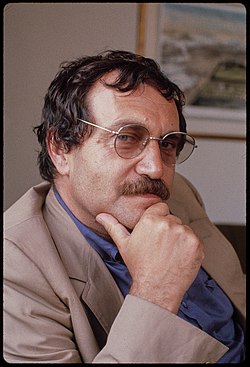 